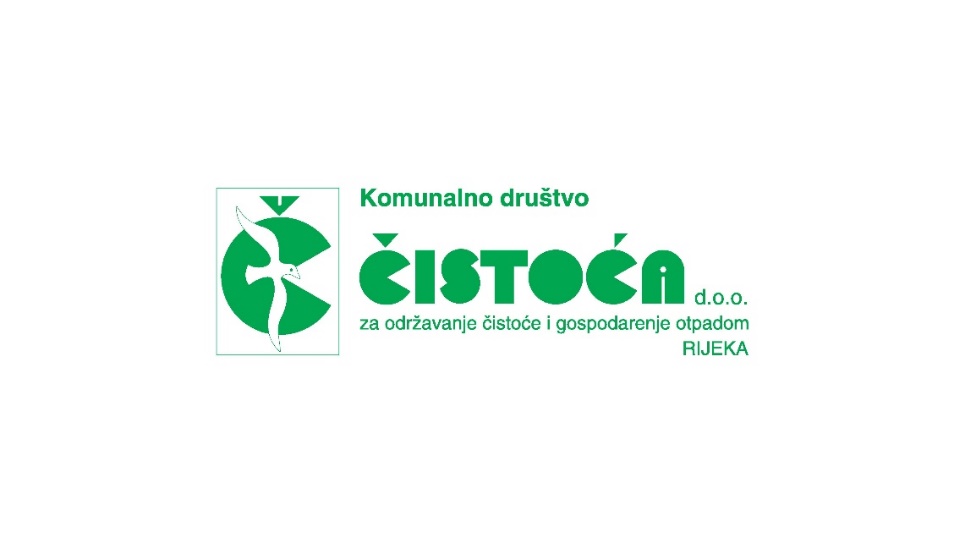 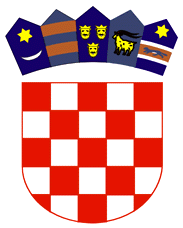 REPUBLIKA  HRVATSKAPRIMORSKO - GORANSKA ŽUPANIJA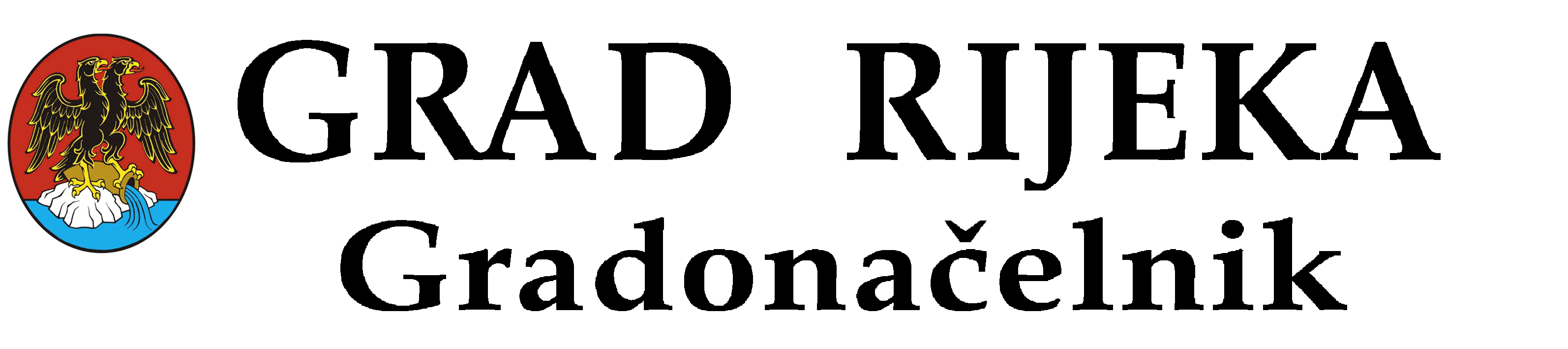 Rijeka, 25 . rujna 2020. godine                                                                                                                 MEDIJIMA										       -SVIMA- REAGIRANJE GRADA RIJEKE I KD ČISTOĆA NA IZJAVE DIREKTORA TD EKOPLUS d.o.o.U nastavku je reagiranje gradonačelnika Rijeke Vojka Obersnela I direktorice KD Čistoća d.o.o Jasne Kukuljan na izjave direktora TD Ekoplus d.o.o Miodraga Šarca iznesenih na konferenciji za novinare istog trgovačkog društva održane 22. rujna 2020. godine.Navodima koje je iznio na konferenciji za novinare, direktor TD Ekoplus d.o.o Miodrag Šarac dezinformirao je javnost navodeći čitav niz netočnih informacija i podataka izvučenih iz pravog konteksta. Nije točan navod direktora Šarca da je odluka o povećanju cijene od 270% za zbrinjavanja miješanog komunalnog otpada na Marišćini na Nadzornom odboru donesena jednoglasno.  Odluka o povećanju cijene nije donesena jednoglasno, budući da su za odluku glasali predstavnici Primorsko – goranske Županije, Općine Viškovo te predstavnik radnika. Protiv povećanja cijene su glasali predstavnici Grada Rijeke i KD Čistoća d.o.o.. Razloga tome je što nam enormno povećanje cijene nije potpuno obrazloženo.  Činjenica da se direktor TD Ekoplus d.o.o. upustio u komentiranje krajnjeg povećanja cijene za korisnike iznoseći čitav niz netočnih tvrdnji pokazuje da sam ne razumije niti tematiku niti problematiku koju generira odluka o poskupljenju kada se stavi u zakonske okvire. To Šarac dokazuje i paušalnim tvrdnjama koje iznosi, o relativno malom poskupljenju odvoza otpada za krajnje korisnike, odnosno, o poskupljenju od 15 do 60 kuna za četveročlanu obitelj.Netočno je da će se povećanjem dosadašnjih cijena Ekoplusa krajnjem korisniku povećati samo, kako navodi Šarac, varijabilni dio cijene. Točno je da će se za krajnje korisnike, sukladno zakonskim propisima, povećati ukupna cijena odvoza otpada. Riječ je o kompleksnom izračunu kojeg direktor Šarac ili ne razumije ili namjerno prešućuje. Točna je informacija da bi se, a uz primjenu nove cijene, građanina na području grada Rijeke, primjerice za četveročlanu obitelj, računi za odvoz otpada povećali za 100,50% , odnosno prosječni račun bi se sa 82,40 kuna povećao na 165,19 kuna (bez PDV-a). Zbog povećanja cijene TD Ekoplus d.o.o. neizbježno je da i komunalna društva povećaju cijenu građanima i pravnim osobama jer se radi o direktnom trošku koji utječe na konačnu cijenu za krajnje korisnike. Naime, umjesto dosadašnjih  28 milijuna kuna godišnje, uz povećanje cijene, KD Čistoća.d.o.o će TD Ekoplus d.o.o. plaćati 84 milijuna kuna. Vezano za izjavu direktora da je svim komunalnim društvima na području Primorsko – goranske županije  još u srpnju 2020. godine najavljeno povećanje varijabilnog dijela računa do 80%, ne znači da je tom najavom povećanje cijene i prihvaćeno od strane KD Čistoća d.o.o. Treba navesti da je u tom periodu bio na snazi Ugovor o pružanju usluge zbrinjavanja otpada između TD Ekoplus d.o.o. i KD Čistoća d.o.o. koji je sklopljen na neodređeno vrijeme i kojim je definirana cijena obrade u iznosu od 470 kn po toni. 21. srpnja 2020. godine održan je sastanak svih direktora komunalnih društava s područja Primorsko-goranske županije koji imaju ugovor sa TD Ekoplus d.o.o. Neposredno prije sastanka prijedlog ugovora dostavljen je svima na uvid sa novom cijenom i novim odredbama. Na sastanku su predstavnici svih komunalnih društava utvrdili da nove ugovore ne mogu potpisati iz razloga što su važeći ugovori sklopljeni na neodređeno vrijeme, odredbe istih nisu štetne niti za jednu ugovornu stranu, te da se svaka promjena uz prethodno usuglašavanje definira dodatkom ugovoru. U pogledu odredbi novog ugovora, utvrđeno je da sadrži čitav niz odredbi štetnih za komunalna društva. Posebno se to odnosi na odredbu da TD Ekoplus d.o.o. komunalnim društvima neće vršiti prihvat otpada u trenucima zastoja ili remonta te bilo koje povećane količine otpada. Strategija gospodarenje otpadom RH definirala je regionalne centre pa tako i Mariščinu kao jedini centar za prihvat i zbrinjavanje otpada. Drugi razlog je neprihvaćanje previsokog povećanja iznosa cijene od 151% vezano za obradu miješanog komunalnog otpada te 758% za prihvat glomaznog otpada, bez adekvatnog obrazloženja.31. kolovoza 2020. godine 13 komunalnih društava dopisom se obratilo TD Ekoplus d.o.o, tražeći preispitivanje osnovanosti povećanja cijene te predloženih izmjena postojećih uvjeta.U međuvremenu, do 9. rujna 2020. godine, i Grad Rijeka i KD Čistoća d.o.o. pisano su se obraćali TD Ekoplus d.o.o. tražeći ponovnu reviziju cijene, odgodu povećanja cijene i tražili od TD Ekoplus d.o.o. napuštanje jedinstvene cijene za cijelo područje Primorsko goranske županije, budući KD Čistoća d.o.o. direktno vrši dovoz otpada do centra, a ne putem pretovarnih stanica, kao ostala komunalna društva. Vezano za istu problematiku gradonačelnik Grada Rijeke pisano se obratio predsjedniku Skupštine TD Ekoplus d.o.o..9. rujna 2020. godine, bez ikakve najave, TD Ekoplus d.o.o. je svim komunalnim društvima dostavio jednostrani otkaz ugovora sa otkaznim rokom do 30. rujna 2020. godine te ponovno dostavio neusuglašeni ugovor sa novom cijenom i neusuglašenim odredbama na potpis.14. rujna 2020. godine svih 13 komunalnih društava dopisom TD Ekoplus d.o.o.  očituje se na jednostrani otkaz ugovora, ponovno navodeći da se dostavljeni novi ugovor ne može potpisati iz već navedenih razloga.Naglašavamo kako je 16. rujna 2020. godine održan poseban sastanak između direktora TD Ekoplus d.o.o., predsjednika Skupštine TD Ekoplus d.o.o. te predstavnika Grada Rijeke i KD Čistoća d.o.o., na kojem su ponovljeni zahtjevi Grada Rijeke i KD Čistoća d.o.o. da se odgodi primjena povećanja cijene, sačini ponovna analiza te povuče otkaz ugovora. Na tom je sastanku predstavnicima TD Ekoplus d.o.o. ukazano na propuste nastale u kalkulaciji troškova nove povećane cijene, a posebno vezano za činjenicu da je u međuvremenu Fond za zaštitu okoliša i energetsku učinkovitost donio odluku o sufinanciranju troškova zbrinjavanja SRF u iznosu od 40% odnosno 5,6 mil. kuna za 2020. godinu. Na sastanku prijedlozi Grada Rijeke i KD Čistoća d.o.o. nisu prihvaćeni od strane TD Ekoplus d.o.o.Iz svega navedenog jasno je vidljivo da su i Grada Rijeka, KD Čistoća d.o.o  kao i sva ostala komunalna društva na vrijeme ukazivali na problematiku, i to u nekoliko navrata, a da je TD Ekoplus d.o.o. sve primjedbe zanemarilo i ustrajalo i dalje na otkazu ugovora i povećanju cijena. Posebno je neutemeljeno da direktor TD Ekoplus d.o.o. za povećanje cijene krivi građane koji, kako tvrdi, nedovoljno razdvajaju otpad. Činjenica je da je sustav primarne selekcije na našem području uspješno uveden još davne 2015. godine postavljanjem 6400 spremnika za selektivni otpad odnosno 7,4 milijuna litara kapaciteta za selektivni otpad tjedno čime je grad Rijeka u vrhu RH.  I na kraju, gradonačelnik Grada Rijeke hitno će zatražiti od Nadzornog odbora TD Ekoplus d.o.o. preispitivanje odluke o suglasnosti na novu cijenu, uz navođenje konkretnih primjedbi. Dodatno, o istom će obavijestiti i Ministarstvo gospodarstva i održivog razvoja, budući da je činjenica je da je 7. rujna 2020. godine Ministarstvo gospodarstva i održivog razvoja dalo TD Ekoplus d.o.o. suglasnost na novi cjenik usluge obrade otpada pri čemu je suglasnost dana na osnovu dostavljenih elemenata i izračuna od strane TD Ekoplus d.o.o., u čiju analizu i istinitost Ministarstvo nije ulazilo. Zahvaljujemo na objavi i srdačno vas pozdravljamoGradonačelnik Grada Rijeke                                              Direktorica KD Čistoća d.o.o                               Vojko Obersnel                                                                        Jasna Kukuljan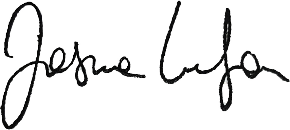 